PLANTES DE COLLSEROLAJOChttps://wordwall.net/play/479/713/706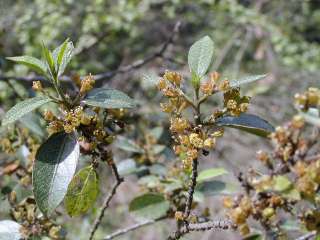 ALADERNCastellà : Aladierno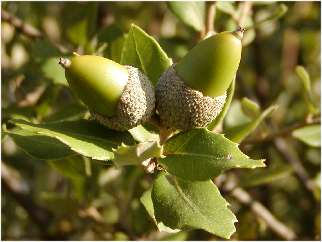 Alzina Castellà: Encina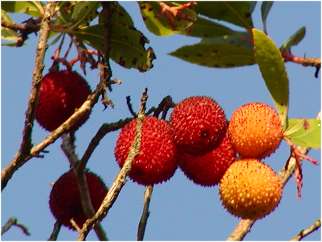 Cirera d’arboç Castellà : Madroño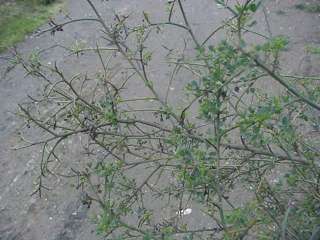 Argelaga negra 
Castellà : Aulaga negra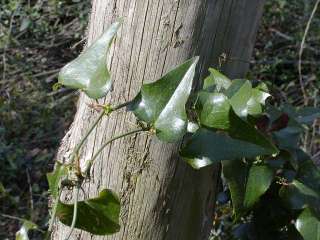 Aritjol Castellà : Zarzaparrilla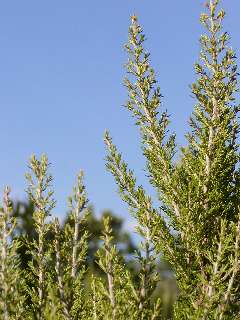 Bruc Castellà : Brezo